Учитель: Скучилова И.В.Предмет, класс: Математика, 3 «Б» классЗадача 1. Настя пришла в столовую пообедать, у неё с собой 100 рублей. В столовой висит меню:Вопрос 1: Выберите обед из трёх блюд (первое, второе и напиток), который может купить Настя. В ответе укажите названия блюд и стоимость обеда. Достаточно указать один вариант обеда.Вопрос 2: Рассмотрите другие варианты и обсудите их в паре.Компетентностная область оценки –ПрименятьКонтекст – Личная жизньТип задачи: ситуационнаяЗадача 2. Иван Крылов отправляется в отпуск. Он собирается полететь на самолёте. У Ивана оказалось 5 предметов багажа.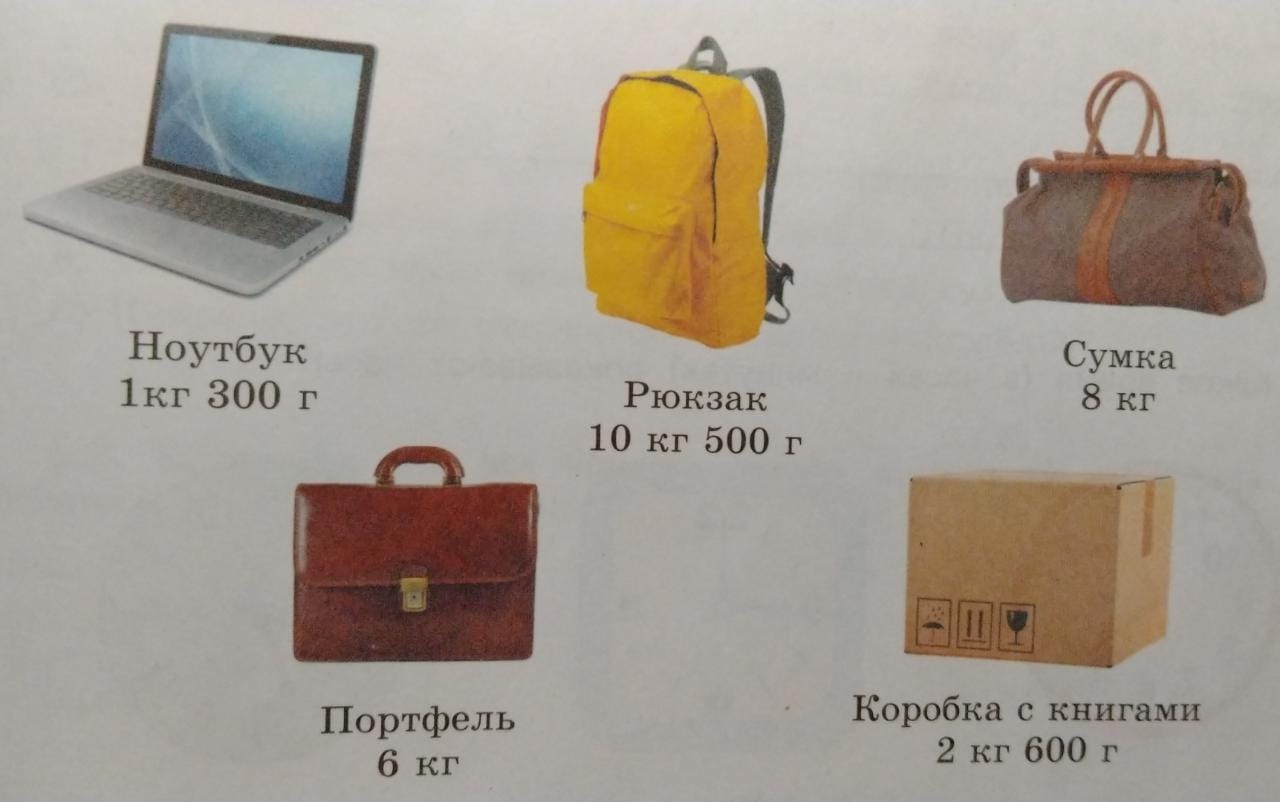 Вопрос 1: Он узнал, что в салон самолёта можно взять ручную кладь массой не более 15 кг. Какие два или три предмета Иван может взять в салон. Запиши все возможные решения.Вопрос 2: Какой из этих наборов предметов вы бы посоветовали Ивану взять в салон самолёта. Запишите номер решения и объясните свой ответ. Рассмотрите другие варианты и обсудите их в паре.Компетентностная область оценки – ПрименятьКонтекст – Личная жизньТип задачи: ситуационнаяЗадача 3.Вопрос 1. Какой из дней недели был самым холодным днём? До какой отметки опустился столбик ртутного термометра и в какое время суток?Вопрос 2.В какой из дней недели температура воздуха была выше -7 °С?Компетентностная область оценки - Применять Контекст - Личная жизньТип задачи: практико-ориентированнаяЗадача 4. Антон склеивавал рамку для картины, чтобы изготовить подарок для бабушки. Длина рамки равна 20 см, а ширина – 15 см. Какой длины нужна ленточка для оформления края рамки? Какова площадь всей картины?Компетентностная область оценки - Применять Контекст - Личная жизньТип задачи: практико-ориентированнаяЗадача 5.  Сергей - большой любитель кататься на скейтборде. Он нередко заходит в магазин «Спорт», чтобы выяснить цены на некоторые товары. В этом магазине можно купить полностью собранный скейтборд. Нужно купить платформу, один комплект из 4 колес, один комплект из двух держателей колес, а также комплект металлических и резиновых составных частей и собрать свой собственный скейтборд.Цены в магазине на эти товары представлены в таблице:Вопрос:Сергей хочет сам собрать для себя скейтборд. Какую наименьшую стоимость и какую наибольшую стоимость можно заплатить в этом магазине за все составные части скейтборда? Минимальная стоимость в рублях: _____________Максимальная стоимость в рублях: ____________Компетентностная область оценки - Применять Контекст - Личная жизньТип задачи: практико-ориентированнаяЗадача 5.  Отец с двумя сыновьями отправились в поход. На их пути встретилась река. У берега был плот, который может выдержать только отца или двух сыновей.Вопрос: Как отцу и двум сыновьям переправиться на другой берег?Компетентностная область оценки - Применять Контекст - Личная жизньТип задачи: практико-ориентированнаяЗадача 6.  В рамках проекта «Подари бумаге новую жизнь» третьеклассники нашей школы участвовали в сборе макулатуры. Ученики 3 «А» класса принесли 278 кг макулатуры. Ученики 3 «Б» класса собрали на 11 кг меньше, чем ученики из 3 «А», а ученики 3 «В» класса принесли на 120 кг больше макулатуры, чем ученики из 3 «Б».Вопрос: Сколько всего килограммов макулатуры собрали третьеклассники?Компетентностная область оценки - ПрименятьКонтекст- Школьная жизньТип задачи: проектная7.Задания для развития математической речи при работе с числовыми упражнениями:1. Соотнесение знаковую и словесную формулировки.2. Выражение 25-9 Андрей прочитал так: «Из двадцать пять вычесть девять». Прав ли он?Ответ:____________________________________________3. Устраните математические ошибки в тексте: «Чтобы обнаружить незнакомое число в выражении … +9 =17, что нужно сделать?»; на вопрос педагога Максим ответил так: «При прибавлении к цифре 8 числа 9 будет 17». Какие ошибки допустил Максим?4.  Игра «Переводчик» Прочитайте словесные формулировки числовых выражений. Запишите их с помощью цифр и знаков действий и найдите их значения.К шестидесяти прибавить два, а затем из суммы вычесть два.К девяти прибавить восемь, а затем из суммы вычесть десять.Из семисот вычесть четыреста, а затем к разности прибавить четыре.Из шестидесяти вычесть три, а затем к разности прибавить шестнадцать.Для большего интереса учеников эти задания можно использованием как игровой момент. Например, эту игру назовём "Переводчик", т.к. действительно осуществляется перевод со словесной математической трактовки на символическую.Работа по этому заданию начинается с чтения предложений. Потом дети записывают их с помощью чисел и знаков действий и вычисляют.5. Игра «Сюрпризный конверт»11-912-816-78+75+69+4Учащимся даётся задание записать данные числовые выражения в тетрадь и найти их значения. Затем из «сюрпризного конверта» дети достают карточку со словесными формулировками данных числовых выражений. Им необходимо отметить знаком «+» те формулировки, которые соответствуют данным числовым выражениям:Из одиннадцати вычесть девять.Сумма чисел восьми и семи.Первое слагаемое двенадцать второе слагаемое восемь.Число пять увеличить на шесть.Число шестнадцать уменьшить на семь.Четыре увеличить на девять.Компетентностная область оценки - ПрименятьКонтекст - учебная деятельностьТип задачи: математическая речьЗадача 8: Три бобра построили плотину за 12 дней. Весной плотину смыло. Тогда бобры позвали на помощь соседей и построили такую же плотину за 4 дня. Сколько помощников позвали бобры?-  Кроме плотин, бобры стоят островные хатки – своё жилище. Домик находится над водой, а вход в него всегда под водой. Так бобры защищают своё жилище от рыскающих поблизости хищников и вредителей. Снаружи хатка выглядит как куча хрупкого хвороста, а на самом деле - очень прочная постройка, т. к. бобры сучья сплетают и скрепляют липкой глиной и кусками дёрна.  Новая постройка бывает сравнительно небольшая, высотой 2-3 метра. Со временем бобры своё жильё расширяют и надстраивают. Встречаются «дворцы», достигающие высоты 13 метров. Хатки могут служить бобрам много лет, часто 15-17 лет. Известны случаи, когда бобры в хатке проживали более 35 лет! Задача: Бобёр строит новую хатку. У него есть 6 бревен, каждое из которых надо разделить на 6 частей. Своими острыми зубами он перегрызает бревно в одном месте за 1минуту. Сколько времени займёт у него вся эта работа?- Если берег крутой, а почва пригодна для рытья, то бобры хаток не строят и живут в норах. В норах, как и в хатках, сухо, уютно и чисто. Вход скрыт под водой.Компетентностная область оценки - ПрименятьКонтекст – учебная деятельность         Тип задачи: межпредметнаяПервые блюдаСвекольник25 рублейСуп куриный33 рубляВторые блюдаКотлета куриная с макаронами50 рублейОвощное рагу40 рублейПлов58 рублейНапиткиКомпот13 рублейМорс15 рублейПредметыМасса ручной кладиРешение1.2.3.4.5.День неделидекабряТемпература 0СТемпература 0СТемпература 0СТемпература 0СДень неделидекабряНочьУтроДеньВечерПонедельник, 2 декабря-10-9-7-8Вторник, 3 декабря-6-5-3-4Среда, 4 декабря-12-15-13-20Четверг, 5 декабря-20-19-17-21ТоварЦена в рубляхСобранный скейтборд882 или 884Платформа140, 160 или 165Один комплект из 4 колес114 или 136Один комплект из 2 держателей колес116Один комплект металлических и резиновых деталей скейтборда (подшипники, резиновые прокладки, болты и гайки)110 или 120100+25Разность чисел 432 и 3025-9Сумма 300 и 120300+120Уменьшаемое 25 вычитаемое 9432-30К 100 прибавить 25